Муниципальное бюджетное дошкольное образовательное учреждениедетский сад "Светлячок" Смоленского района Смоленской областиСпортивно-досуговое мероприятиев средней группе «Взятие снежного городка»        Составил: воспитатель                   								       Ефременкова А.В.Богородицкое 2018 годЦели и задачи:Создать у детей праздничное радостное настроение, укреплять здоровье детей, закрепить умение прыгать на двух ногах с продвижением вперед, умение бегать в рассыпную не наталкиваясь друг на друга, умение бегать змейкой, укреплять разные группы мышц средством игр, закрепить умение двигаться по кругу; развивать ловкость, быстроту реакции.Предварительная работа:Беседа на тему «Зима и зимние забавы», рассматривание дидактических картинок «Зима», «Зимние виды спорта» и В. Сурикова «Взятие снежного городка», беседа о здоровом образе жизни, правильном питании и витаминах.Инвентарь:Обручи 5 шт, санки 2шт., снежный городок построенный детьми совместно с воспитателем (снег набивается в картонные коробки, утрамбовывается и оставляют на сутки или двое на морозе слеживаться. Снег в коробка получается в форме кирпичика из которого и строим снежный городок).Ход мероприятия:Ведущая: Начинается зимний праздник! Будут игры, будет смех, И весёлые забавы приготовлены для всех. Хороша красой своею наша Зимушка-Зима Чествовать её сегодня собралась вся детвора.Метелька: Здравствуйте. Дети!В сугробах огромныхНа вьюгах примчалась я к вам быстроходныхСпешила на праздникУспеть в детский садПорадовать дружныхВесёлых ребят.Ведущая: Спасибо Метелька спасибо, что на праздник к нам пришла Ребята так рады встрече с тобой!Метелька: Ребята, что зима приносит людям? («снег», «зимние забавы» и т. д.). А вы хотели бы поиграть со мной?1. Игра «Берегись, заморожу».Все играющие встают в кружок и по команде Метельки «Берегись заморожу!» прячут от нее руки, ножки (любую часть тела).Играют  2-3 раза.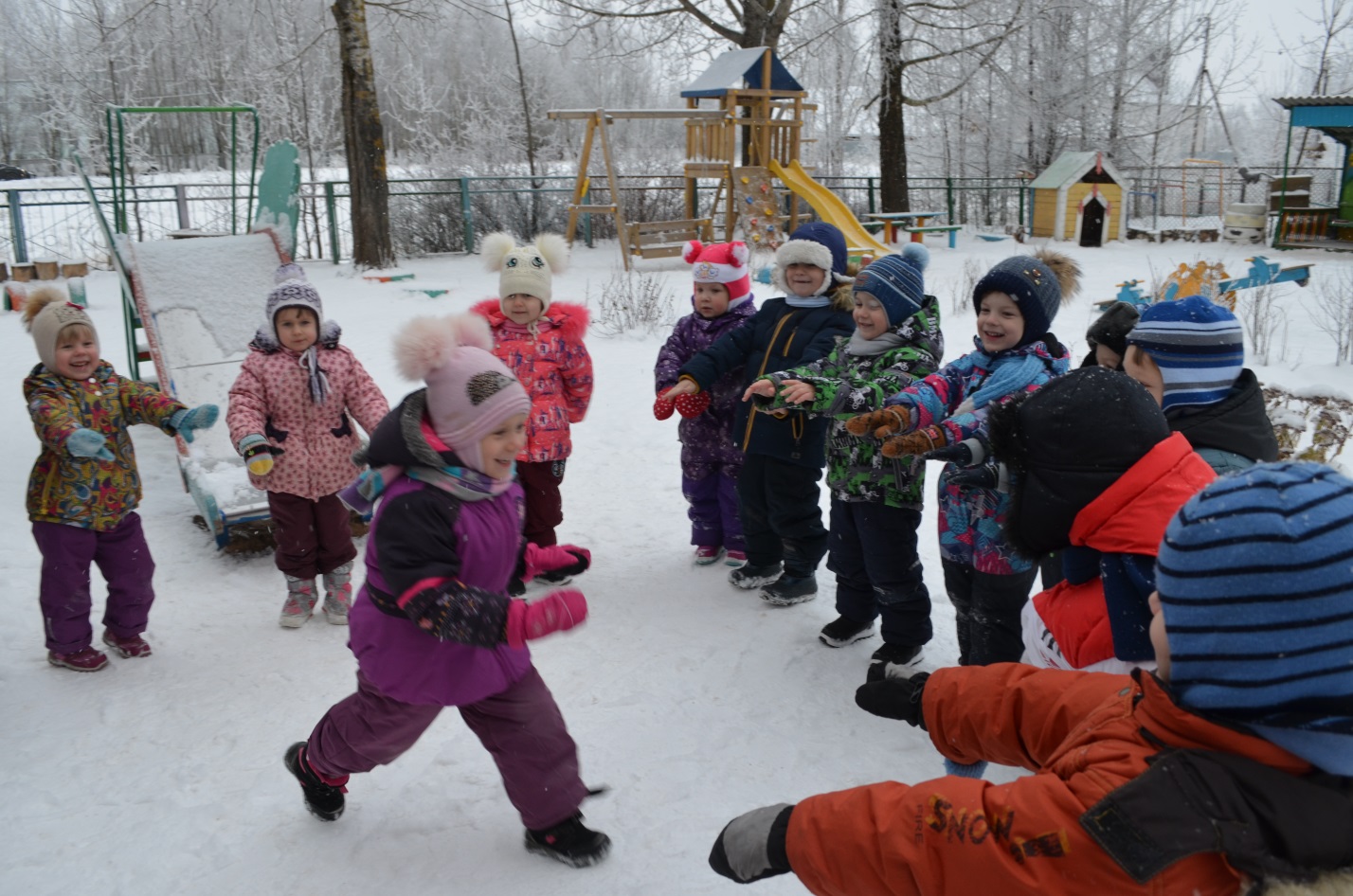 Ведущая: Метелька, а что ты принесла нам с собой?Метелька: У меня есть для вас волшебные сугробы (обручи) я предлагаю вам по очереди попрыгать на них.2. Прыжки на двух ногах из обруча в обруч.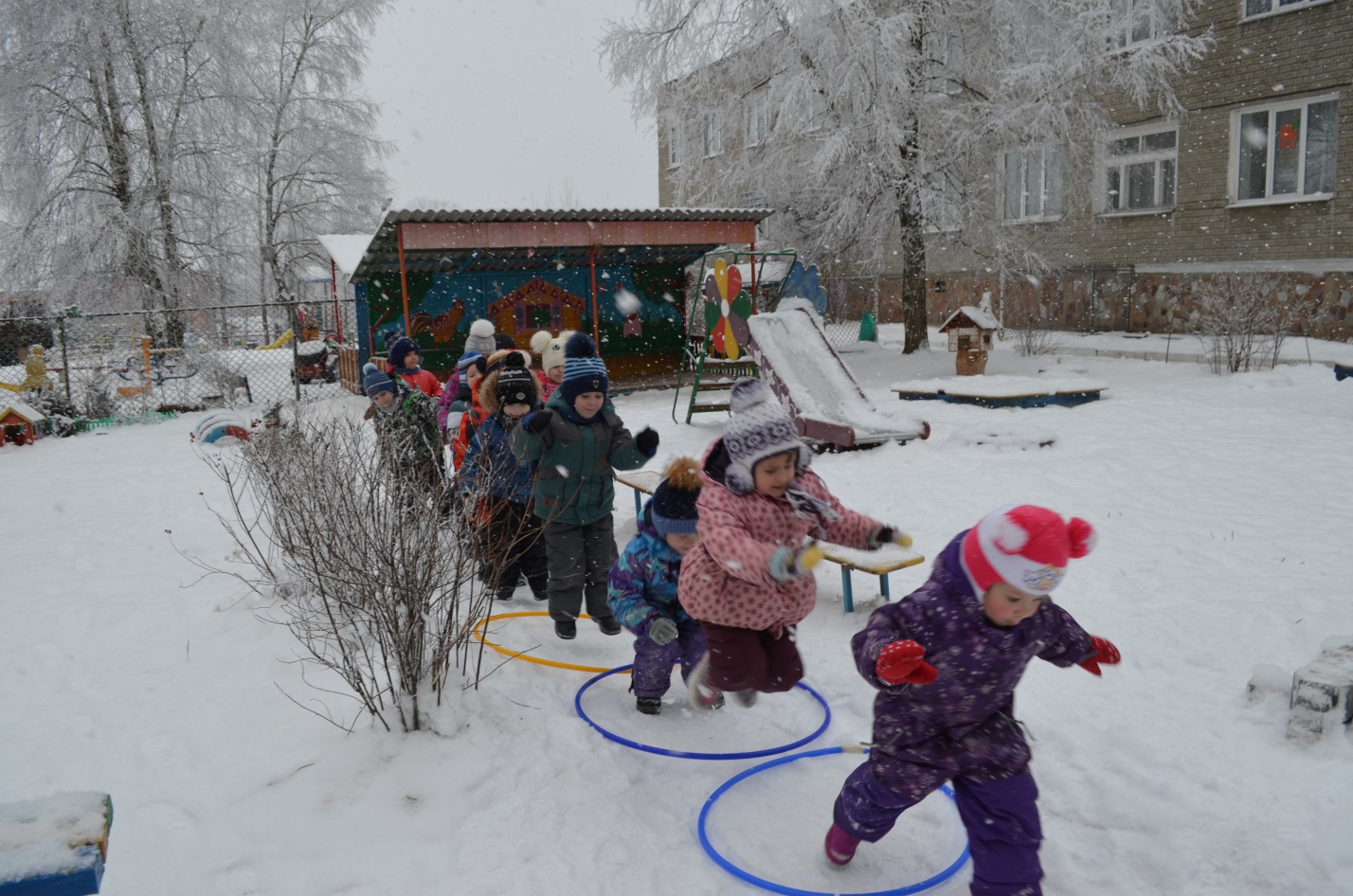 3.  Пальчиковая игра «Снеговик». (Картушиной М. Ю.)Тра-та-та, тра-та-та!Рада снегу детвора!Тра-та-та, тра-та-та!Лепим мы снеговика!(Дети лепят «снежки» то одна рука сверху, то другая).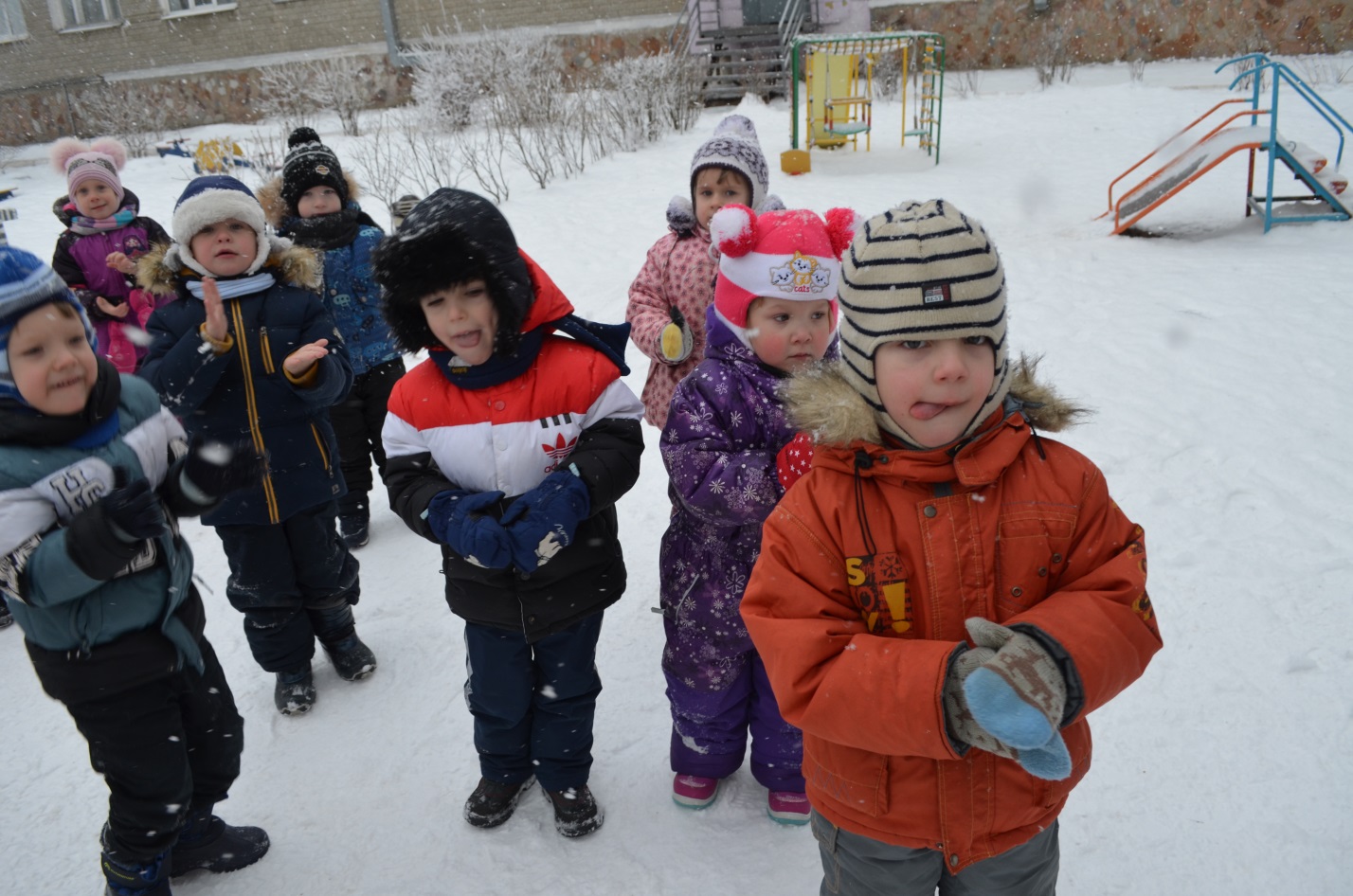 Ком на ком поставим,(Соединяют руки перед собой, потом поднимают их вверх)Глазки подведём,(Соединяют большие, указательные пальцы и приставляют их к глазам)Нос-морковку вставим,(Приставляют к носу кулачки)Шапочку найдём.(Кладут ладони на голову)Вот какой снеговичок, Снежный белый толстячок!(Ставят руки на пояс и качают головой)Метелька: А еще я привезла с собой скоростные санки и хочу вас покатать.4. Катание на санках. Метелька и ведущая катают детей на санках по очереди.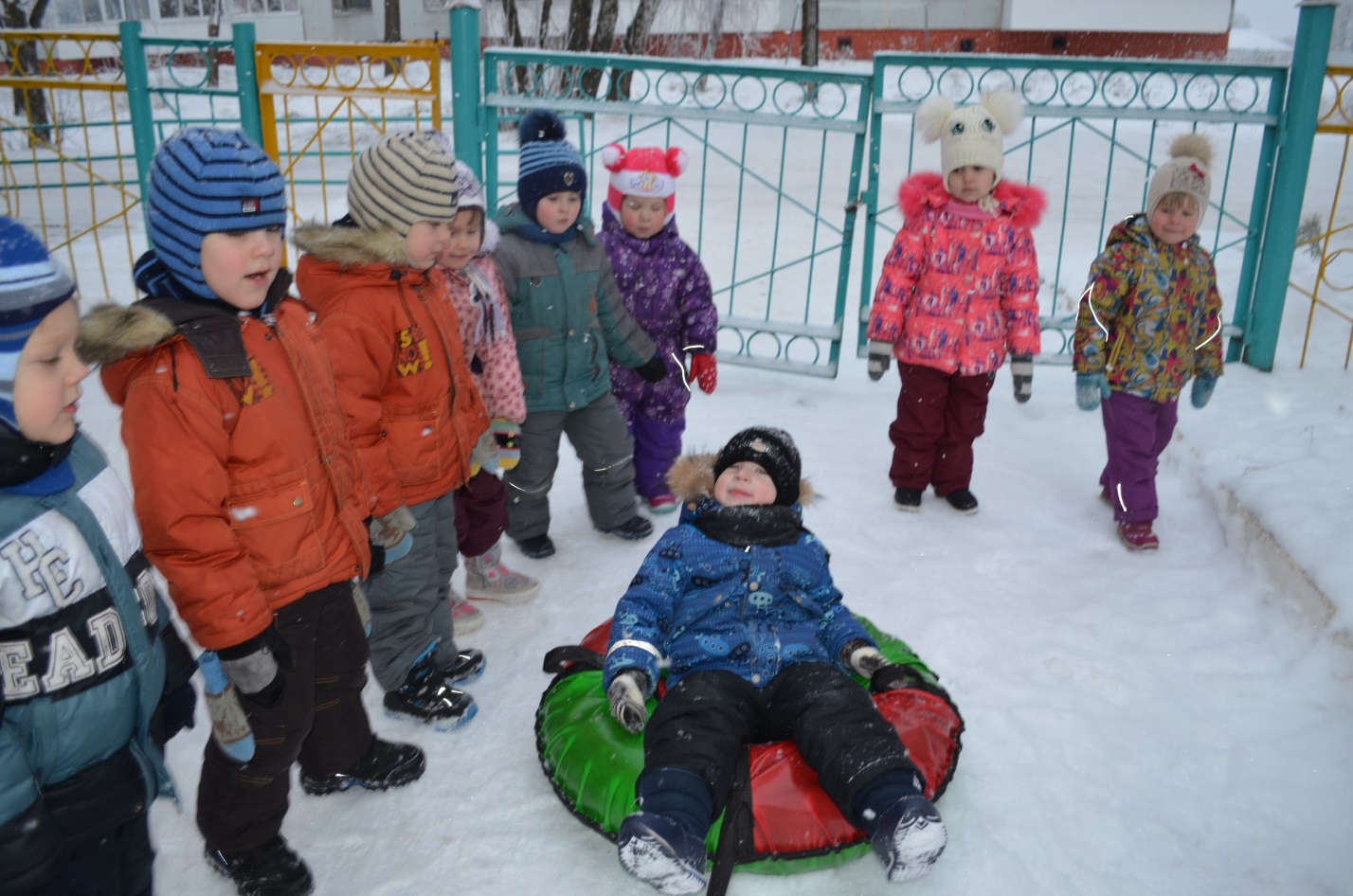 Ведущая: Видишь Метелька, какие у нас ловкие ребята.Метелька: А сейчас нужно проявить знания и разгадать мои загадкиЧто за чудо-покрывало?Ночью все вдруг белым стало.Не видать дорог и рек —Их укрыл пушистый. (снег)Разукрасил чародейОкна все в домах людей.Чьи узоры? — Вот вопрос.Их нарисовал. (мороз)В зимний день на пруд леглоОчень скользкое стекло.Нас в хоккей играть зоветСиний крепкий гладкий. (лед)Зацепилась за карниз,Головой свисает внизАкробатка-крохотулька,Зимний леденец. (сосулька)Два стальных блестящих братцаПо катку кругами мчатся.Лишь мелькают огоньки.Что за братики? (коньки)Метелька: Молодцы детки! Теперь я знаю, что вы быстрые, смелые и ловкие. Вам не страшны не грипп не ангина потому, что вы занимаетесь спортом. Мне пора в мой зимний замок, в страну, где всегда холодно много снега и льда. До свидания  ребята!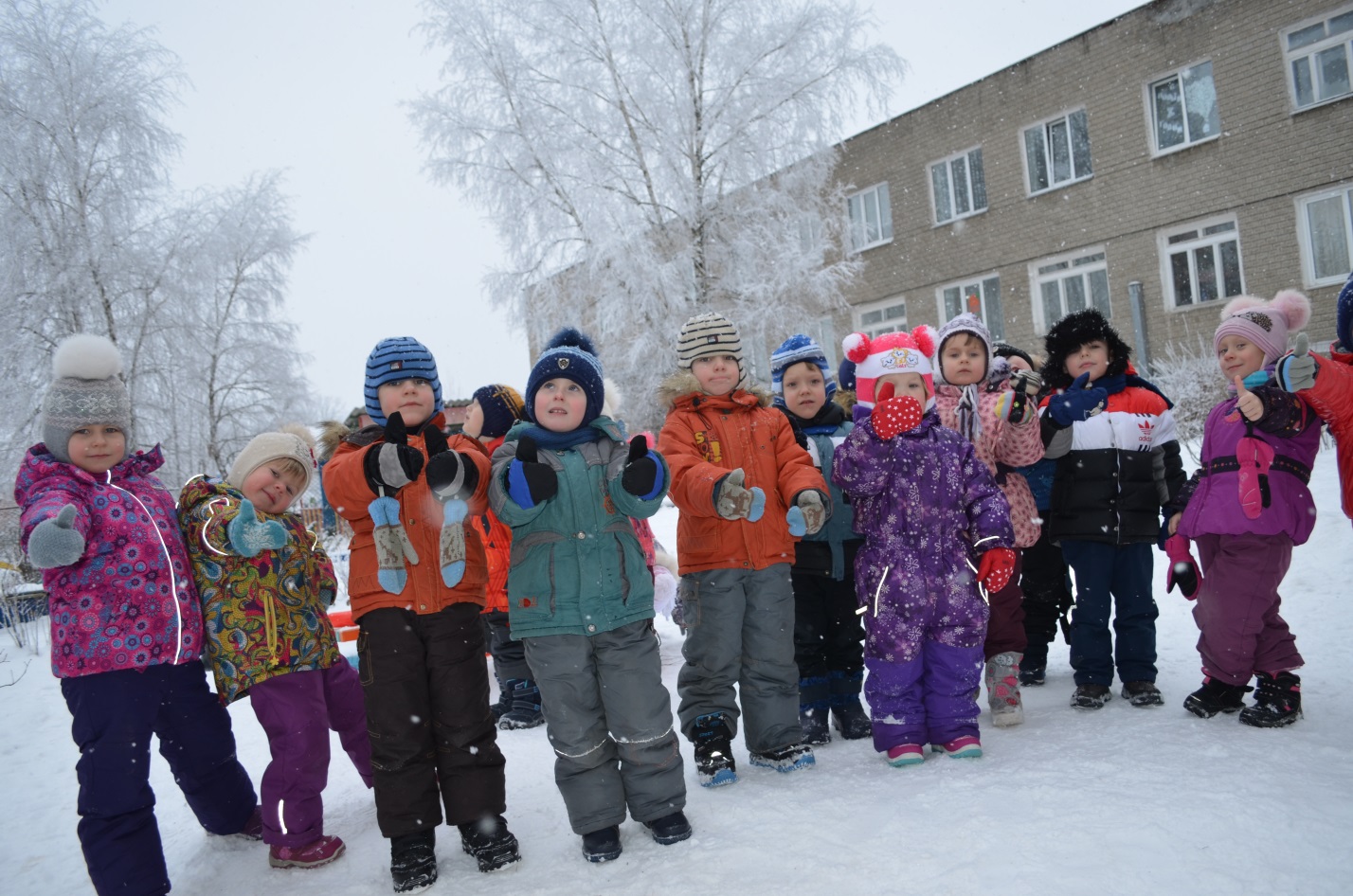 